Спортивный праздник – «Масленица»(для старших и подготовительных групп речевого развития)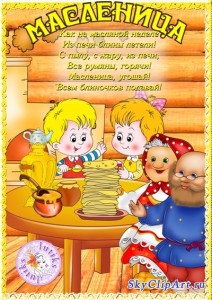 Ведущий:Далеко на севере, в снежном государстве зимушка живет.Хороша красой своею наша зимушка-зимаПроводить ее сегодня собралась вся детвора. - Всем ли видно, всем ли слышно, всем ли место хватило?- Ой, Зимушка-зима, ты холодная была,Ты холодная была много снега намела (дети заводят большой круг вокруг масленицы). - Не где к масленки пройти, и ребят провести.Мы дорожки разметем, сами к масленки пройдем.Игра «Снег, снег снежок»Вед: (обращается к старшим детям)- Как живешь, детвора? (Большой палец вверх)- Как ты ешь?- Как бежишь?- В даль глядишь?- Машешь в след?- Ждешь обед?- Ночью спишь?- А шалишь?- А болеешь ты когда? (НИКОГДА). Вед: Угадайте детвора, на чем катаюсь я с утра?- Мчусь как ветер ч по льду,Не боюсь, что упаду (имитация скольжения на коньках, дети повторяют).- Все мальчишки любят спорт,С клюшкой., шайбой у ворот! Выходят три мальчика подгот. гр., двое с клюшками, один на воротах (мини-игра Хоккей, дети кричат- ШАЙБУ!)Вед: Ай, да мальчишки, просто класс! Позавидуйте сейчас. Вед:- Кто сильнее всех на свете,Отвечайте быстро, дети? (Дети говорят – Я, и делают шаг вперед).Кто бежит быстрее всех?Кому сопутствует успех?- Ну, конечно наш отряд сильных, смелых дошколят! Речитатив хором: Дружно скажем – НЕТ! – простуде.Нам преграды не в почет,Заниматься спортом будем,За рекордом бьем рекорд! Игра на метание: «Взятие снежной крепости»«Перетяжка каната» Вытягивают из сугроба медведя.Медведь сонный, неуклюжий. Речитатив (дети старшей группы) :- Чтобы нам не болеть и не простужатьсяНам зарядкой каждый день надо заниматься Медведь: Я мишка, люблю играть в «Ловишки» (бежит за детьми подготовительных групп вокруг садика). В это время ведущий со старшими детьми. Вед: — Пора с зимушкой прощаться- Уходи зима с нашего двора (дети повторяют).- Приди, весна, приди весна.- Воробьи чирикают, они весну кликают!- Наша Масленка дорогая,Наша гостьюшка годоваяЖдем мы ее весь годок,Гостит у нас 7 деньков. - Выйди, солнышко скорей,Приласкай и обогрей.Без тебя вода замерзла,Без тебя земля промерзла.- Где ж, ты солнце в самом деле,Без тебя окоченели! 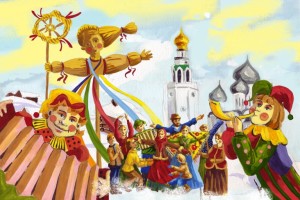 Выносится символ солнца. Игра «Заря-заряница» Ой, ты матушка-весна, что ты нам принесла? Игра с движениями: Старшие дети:Звенящие ручьи, солнца лучи,Набухшие почки, первые листочки Вед: А для девчонок и мальчишек скворушки прислали игру Игра «Скворушки» (с обручами, по принципу займи свой домик) Вед: Уж ты, масленка наша дорогая,Не с пустыми руками пришла, с пирогами,Кренделями и блинами.- Блины –то волшебные, с пословицами, да поговорками. - Не имей сто рублей — (дети договаривают) а имей сто друзей.-Делу время — потехе час.- Землю красит солнце, а человека – труд!- Терпение и труд – все перетрут.- Труд человека красит- а лень портит!- Без труда не вынешь рыбку из пруда.Раздача блинов.Сжигание масленицы.м/п игра «Гори-гори ясно!» Подготовительные группы: проговаривании с движениями. Если речка голубая пробудилась ото сна,И бежит в полях сверкая. Значит к нам пришла весна.Если снег в лесу растаял, и трава в лесу видна.И поеь пичужек стая, значит к нам пришла Весна.Если солнце разрумянит наши щеки до красна.На еще приятней станет,Значит к нам пришла весна! м/п игра «Ручеек» Дети расходятся по группам.